上南中学2016学年第二学期高一期中考试优秀学生名单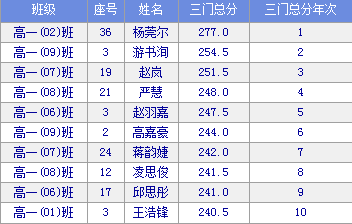 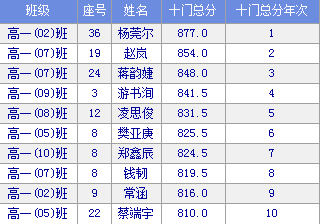 上南中学教务处2017年4月25日上南中学2016学年第二学期高二期中考试优秀学生名单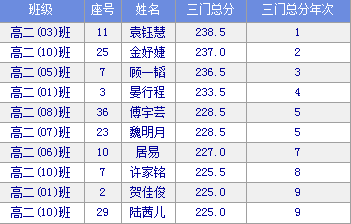 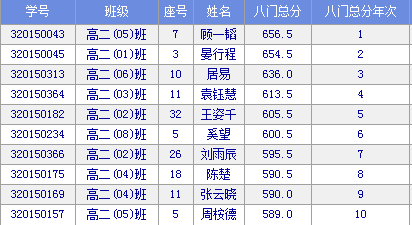 上南中学教务处2017年4月25日